     KENDRIYA VIDYALAYA MINAMBAKKAM /DGQA, CHENNAI 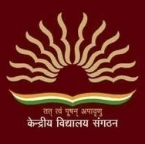                      Phone No.22341557 / 22240739, Web: www.minambakkam.kvs.ac.in,                                            www. chennaidgicomplex.kvs.ac.in Email:kvmbk2016@gmail.com, kvdgqachennai@gmail.comWALK IN INTERVIEW  प्रत्यक्ष इंटरव्यू   											Date: 27.2.2019Kendriya Vidyalayas of Minambakkam & DGQA require teachers purely on contractual basis of appointment for the session 2020-2021. Visit website www.minambakkam.kvs.ac.in for downloading application, details regarding Qualification & salary etc.. Eligible candidates to appear for walk-in- for an interview with original and self-attested copies of certificates at the venue, as per the date & time mentioned below. For details on qualification please refer KVS website (www.kvsangathan.nic.in).No TA/DA is admissible for attending the interview. For further details contact the venue KV Minambakkam / KV DGQA                                                                                                              PRINCIPAL                                                                                            KV MINAMBAKKAM / KV DGQA                                                                                           दिनांक & समयDate & Timeदिनांक & समयDate & Timeपद के लिए साक्षात्कारInterview for the post of                पद के लिए साक्षात्कारInterview for the post of                		स्थानVenue		स्थानVenue19/03/2020 @ 8.00AM19/03/2020 @ 8.00AMप्राथमिक अध्यापक, कंप्यूटर प्रशिक्षक, डी ई ओ, पी जी टी (कंप्यूटर विज्ञान), सूचना विज्ञान प्रथाओं,  पी टी कोच, संगीत & नृत्य कोच, कला & शिल्प कोच, योग शिक्षक, चिकित्सक, नर्स, परामर्शदाता, तमिल शिक्षक. Primary Teachers, Computer Instructors, DEO, PGT Computer Science,  PT Coaches, Music & Dance Coaches, Art & Craft Coaches, Yoga Teacher, Doctor, Nurse, Counselor, Tamil Teacher.प्राथमिक अध्यापक, कंप्यूटर प्रशिक्षक, डी ई ओ, पी जी टी (कंप्यूटर विज्ञान), सूचना विज्ञान प्रथाओं,  पी टी कोच, संगीत & नृत्य कोच, कला & शिल्प कोच, योग शिक्षक, चिकित्सक, नर्स, परामर्शदाता, तमिल शिक्षक. Primary Teachers, Computer Instructors, DEO, PGT Computer Science,  PT Coaches, Music & Dance Coaches, Art & Craft Coaches, Yoga Teacher, Doctor, Nurse, Counselor, Tamil Teacher.     के वी मीनम्बाक्कमKV, Minambakkam     के वी मीनम्बाक्कमKV, Minambakkam20/03/2020 @ 8.00AM20/03/2020 @ 8.00AMप्रशिक्षित स्नातकों शिक्षकों की अंग्रेज़ी, हिंदी, संस्कृत, गणित, विज्ञान, सामाजिक विज्ञान Trained Graduate Teachers English, Hindi, Sanskrit, Maths, Science, Social Scienceस्नातकोत्तर शिक्षक (अंग्रेज़ी, हिंदी, संस्कृत, गणित ,भौतिक विज्ञान, रसायन विज्ञान, जीवविज्ञान, इतिहास, भूगोल, अर्थशास्त्र, लेखाकर्म,   बिजनेस स्टडीज)Post Graduate Teachers (English, Hindi, Sanskrit, Maths, Physics, Chemistry, Biology, History, Geography, Economics, Accountancy, Business Studies)प्रशिक्षित स्नातकों शिक्षकों की अंग्रेज़ी, हिंदी, संस्कृत, गणित, विज्ञान, सामाजिक विज्ञान Trained Graduate Teachers English, Hindi, Sanskrit, Maths, Science, Social Scienceस्नातकोत्तर शिक्षक (अंग्रेज़ी, हिंदी, संस्कृत, गणित ,भौतिक विज्ञान, रसायन विज्ञान, जीवविज्ञान, इतिहास, भूगोल, अर्थशास्त्र, लेखाकर्म,   बिजनेस स्टडीज)Post Graduate Teachers (English, Hindi, Sanskrit, Maths, Physics, Chemistry, Biology, History, Geography, Economics, Accountancy, Business Studies)के वी डी.जी.क्यू.ए  KV,DGQAके वी डी.जी.क्यू.ए  KV,DGQA